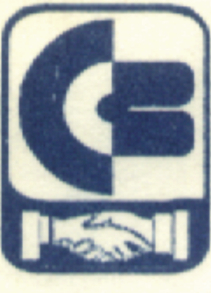 TENDER NOTICESealed Tender are invited from RBI approved Security printers for supply of  Bank’s  Printed Stationery  - CTS-2010 Standard Cheque Forms.The tender document/forms  containing  details of  stationery items  with other  terms and conditions can be obtained  from Administrative Office  of the  Bank  during office  hours or  can be down loaded from the Bank’s website: www.citizenscooperativebankjammu.com against payment of Rs.500/-  as tender fee in Cash/ Demand Draft in favour of Managing Director, The Citizens' Co-operative Bank Ltd. payable at   The tender must be forwarded/submitted to Managing Director, The Citizens' Co-operative Bank Ltd., Adm. Office, 117 -A/D, Gandhi Nagar Jammu  on or before Ist  of Dec. .2012   up to 2.00 P.M ,   superscribed on the envelope as ‘TENDER  FOR   BANKS’   PRINTED  STATIONERY- CTS 2010 ’.The Bank reserves the right to accept or reject the tenders without assigning any reason.MANAGING DIRECTORTHE  CITIZENS' CO-OPERATIVE  BANK LTD.,           ADMINISTRATIVE OFFICE;117-A/D GANDHI NAGAR , .                                                       	                 Web Site:  www.citizenscooperativebankjammu.com	 			             Email   :   info@citizenscooperativebankjammu.com            EPBAX:     2432058  FAX NO: 0191-2432036Ref.No.Adm/						Dated:(TENDER FORM COST Rs. 500/-)		We M/s ____________________________________ intending to quote our rates for supply of the articles to The Citizens' Co-operative Bank Ltd.,  in reference to their Tender Notice No. ___________ dt. _________ fully understand that :-  The rate for the supply of articles shall be F.O.R. at Stationery Section, Channi Himmat,  inclusive of all taxes etc.  The tender should bear no overwriting, cuttings &  errors.  Errors on the tender, if any, must be signed by the tenderer.  The tender shall be accompanied with a call deposit receipt of Rs. 20,000/- pledged to the Managing Director, The Citizens' Co-operative Bank Ltd., .  The incomplete or conditional tender will not be entertained.  The tender will be opened by the Bank on  the date decided by the bank. The Bank reserves the right to reject/cancel any/all tenders without assigning  any reasons. In case of any dispute, the decision of the Bank will be final and binding upon the parties.  The firm must have a minimum experience of 5 years in security printing of Bank’s Stationery. The rate quoted shall be applicable for a minimum period  of one year.  The successful tenderer will have to draw an agreement with the Bank as prescribed.  The successful tenderer shall have to make good the supply strictly in accordance with the specifications prescribed  by Reserve Bank of India for CTS-2010 Standard Cheque forms,  if the consignment is not found as per approved specifications/samples the same shall be rejected on  the sole responsibility of approved tenderer, of all costs and charges.     		..…….2………9.	Outer back cover of current account and Saving  Cheque books is to be printed also. 10.   The supply of articles shall be made within 21 days from the date of issue of supply order. In case approved tenderer fails to supply within stipulated period, the Bank will impose penalty of Rs. 200/- per day on the tenderer and the date of receipt of last batch of supply shall be treated as the date of receipt of items in case the supply is made in parts. The Bank shall cancel the supply order, in case the supply is not made within the stipulated period and can forfeit the security deposit.Dated : ____________				              SignatureFor and on  behalf of _____________	_______________________________				    